OFFICIAL-SENSITIVE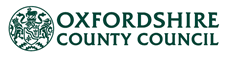 CN
Date of birth: 3/6/2006

C of E Primary School

Personal Education Plan
Date of meeting: 14-Jul-2016General and PersonalEducationSENAttainmentEnd of Key Stage 1, Year 2 results. Based on your professional judgement what is the level the child is currently working at?  Based on your professional judgement identify the rate of progress being made by this young person towards the end of key stage in the following areas? Phonics Year 2 Score (if applicable)
Additional notes for Year 2Key Stage 2 Year 3 Based on your professional judgement what is the level the child is currently working at?  Based on your professional judgement identify the rate of progress being made by this young person towards the end of key stage in the following areas?  Additional notes for Year 3


Year 4 Based on your professional judgement what is the level the child is currently working at?  Based on your professional judgement identify the rate of progress being made by this young person towards the end of key stage in the following areas?  Additional notes for Year 4Attendance RecordsPrimary Age Pupil's VoiceEducational progressOutcomes and InterventionsNext PEP MeetingSchool Change PlanningSubjectTerm 1 AutumnTerm 2 SpringEnd of Key Stage 1 ResultsCurrent attainmentCurrent attainmentCurrent attainmentEnglishReadingAge-related-WritingAge-related-PhonicsAge-related-MathematicsAge-relatedSubjectTerm 1 AutumnTerm 2 SpringEnd of Key Stage 1 ResultsProgressProgressProgressEnglishReadingWritingPhonicsMathematicsSubjectTerm 1 AutumnTerm 2 SpringTerm 3 SummerCurrent attainmentCurrent attainmentCurrent attainmentEnglishReadingAge-related-WritingAge-related-Spelling, Punctuation and GrammarAge-related-MathematicsAge-related-ScienceSubjectTerm 1 AutumnTerm 2 SpringTerm 3 SummerProgressProgressProgressEnglishReadingWritingSpelling, Punctuation and GrammarMathematicsScienceSubjectTerm 1 AutumnTerm 2 SpringTerm 3 SummerCurrent attainmentCurrent attainmentCurrent attainmentEnglishAge-relatedAge-relatedAge-relatedReadingAge-relatedAge-relatedAge-relatedWritingAge-related-Age-relatedAge-relatedSpelling, Punctuation and GrammarAge-relatedAge-relatedAge-relatedMathematicsAge-related-Age-related-Age-related-ScienceAge-relatedAge-relatedAge-relatedSubjectTerm 1 AutumnTerm 2 SpringTerm 3 SummerProgressProgressProgressEnglishExpected progressExpected progressExpected progressReadingExpected progressExpected progressExpected progressWritingExpected progressExpected progressMore than expected progressSpelling, Punctuation and GrammarExpected progressExpected progressExpected progressMathematicsExpected progressExpected progressLess than expected progressScienceExpected progressExpected progressExpected progress